Jr.K Chronicle  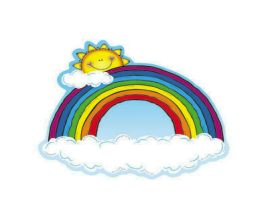 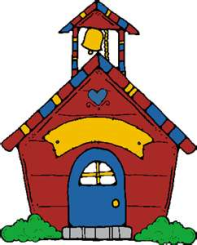 Week of 9/05	Week of 9/05	WEEKLY NEWSLETTERSubjectsWhat We Will Be DoingNotes/RemindersMathReadingColor of the WeekWritingSocial StudiesSpanishIdentify, sort, and classify rectangle objects and be able to identify shapes that do not belong. “Ricky Rectangle”- poem What is a rectangle? Books and discussion on what makes a rectangle. Station-rectanglesStory time, story of heroes for 9/11.Reading Station - LibraryYellow – List items that are yellow. Identify objects around the room that are yellow.  Color an item that is yellow. Station- sorting, identifying, and painting. Begin Handwriting Without Tears-Station- building a letter. Magic “C”Calendar, Days of the Week, and Months of the Year.  Station- 9/11- Heroes, book and art project honoring the heroes of 9/11.Days of the Week, Months of the Year, and Color of the Week.NO SCHOOL ON SEPTEMBER 5th – Labor Day *All on A.M. schedule this Friday 9/09 school hours- 8:00am-11:30am!Honoring Heroes- for 9/11 What is a hero? Who are heroes? Special art project on this Friday 9/09PLEASE REMEMBER TO FILL OUT VOLUNTEER SHEET IF YOU MADE PLAY DOUGH AND PLEASE PUT IT IN THEIR STAR FOLDERS FOR ME TO SIGN.  THANK YOU NOTE: SAME FOR CLASSROOM VOLUNTEER WORK